Кроссворд к теме «Опера».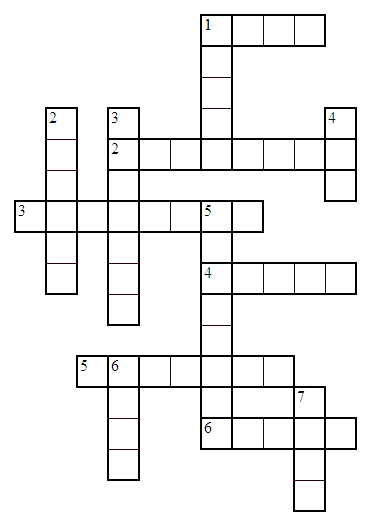 По горизонтали:Ансамбль из трех исполнителей.Оркестровое вступление к опере.Совместное пение двух и более исполнителей.Музыкальный спектакль , в котором герои выражают свои чувства с помощью танца.Мужской голос.Музыкальный спектакль, в котором главным выразительным средством является пение.По вертикали:Мужской голос.Автор оперы «Руслан и Людмила».Главный герой известной оперы, в арии которого есть такие слова: «Ты взойдешь, моя заря, взгляну в лицо твое, последняя заря, настало время мое!»Тембр голоса Федора Шаляпина.Литературный текст оперы.Сольный вокальный номер, основное средство  музыкальной характеристики главного героя.Накладывают на лицо актеру.